Пользователи Единого портала госуслуг теперь могут зарегистрироваться в Личном кабинете налогоплательщика без посещения инспекцииПользователи Единого портала государственных и муниципальных услуг (ЕПГУ) теперь могут получить доступ к сервису ФНС России «Личный кабинет налогоплательщика для физических лиц» без посещения инспекции. 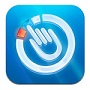 До настоящего времени подключиться к сервису можно было с помощью логина и пароля, полученного в любой инспекции, а также с помощью усиленной квалифицированной электронной подписи/универсальной электронной карты.С 9 июля 2015 года физическое лицо, зарегистрированное на ЕПГУ, может авторизоваться в сервисе «Личный кабинет налогоплательщика для физических лиц» без посещения налоговой инспекции при условии, что он ранее обращался лично для идентификации в один из уполномоченных центров регистрации Единой системы идентификации и аутентификации (ЕСИА), отделение ФГУП «Почта России», МФЦ России, центр обслуживания клиентов ОАО «Ростелеком», другие уполномоченные организации.Пользователи ЕПГУ, получившие реквизиты доступа (код подтверждения личности) к ЕСИА заказным письмом по почте, не смогут подключиться к «личному кабинету» на сайте ФНС России с помощью учетной записи ЕСИА. Для них доступны два вышеуказанных способа. Такое ограничение связано с тем, что в сервисе «Личный кабинет налогоплательщика для физических лиц» в отличие от ЕПГУ содержатся сведения, отнесенные к налоговой тайне в соответствии со 102 статьей Налогового кодекса Российской Федерации: сведения об объектах налогообложения, текущих начислениях по налогам, сведения о доходах и др.Пользователи ЕПГУ, уже имеющие доступ к «личному кабинету» на сайте ФНС России, наряду с входом по логину и паролю также смогут также войти в «личный кабинет», используя свою учетную запись пользователя в ЕСИА.Сервис «Личный кабинет налогоплательщика для физических лиц» позволяет пользователю дистанционно:получать актуальную информацию об объектах имущества и транспортных средствах, о суммах начисленных и уплаченных налоговых платежей, о наличии переплат, о задолженности по налогам перед бюджетом; - контролировать состояние расчетов с бюджетом;получать и распечатывать налоговые уведомления и квитанции на уплату налоговых платежей;оплачивать налоговую задолженность и налоговые платежи (до наступления срока уплаты);заполнять в режиме онлайн декларацию по налогу на доходы физических лиц по форме № 3-НДФЛ, направлять декларацию по форме № 3-НДФЛ в налоговый орган;отслеживать статус камеральной проверки налоговых деклараций по форме № 3-НДФЛ;обращаться в налоговые органы без личного визита.С 1 июля налогоплательщики – физические лица могут бесплатно получить усиленную неквалифицированную электронную подпись для направления через «личный кабинет» декларации по налогу на доходы физических лиц по форме 3-НДФЛ с приложениями и другие документы.В настоящее время число пользователей сервиса «Личный кабинет налогоплательщика для физических лиц» составляет почти 15 млн человек.Расширение возможности авторизации позволит значительно увеличить аудиторию «личного кабин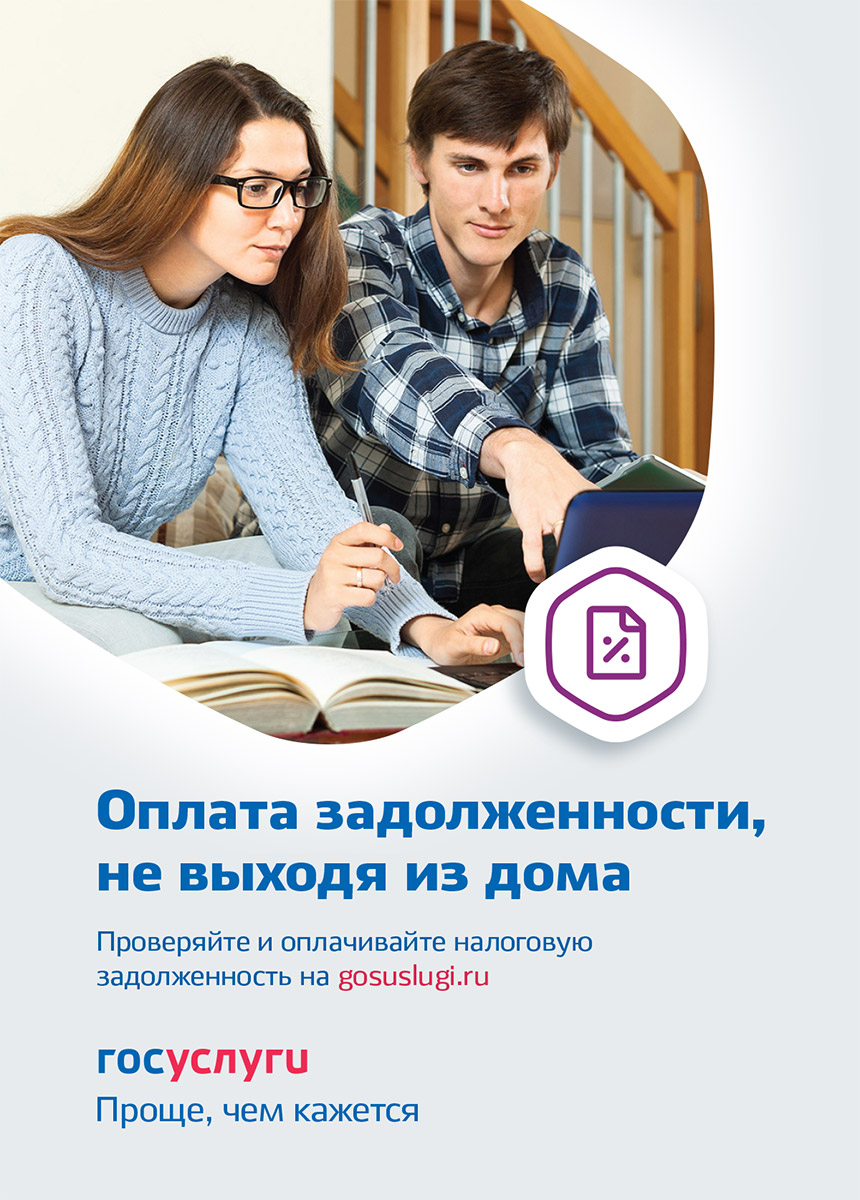 